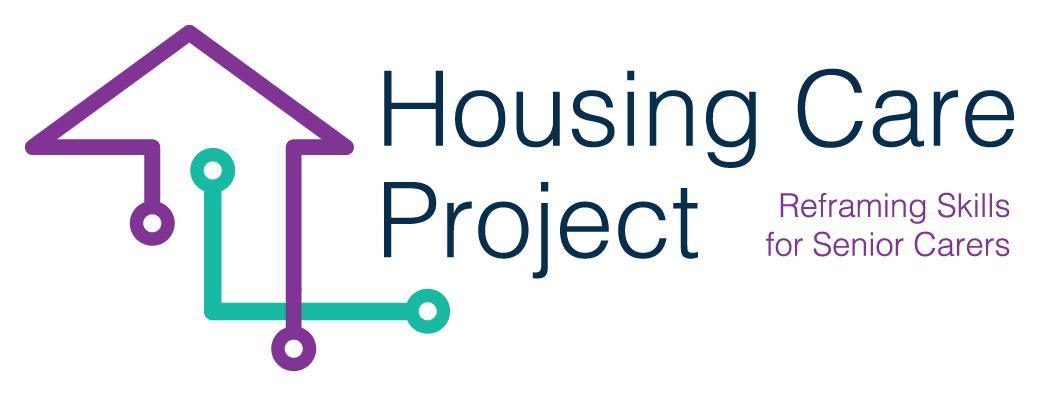 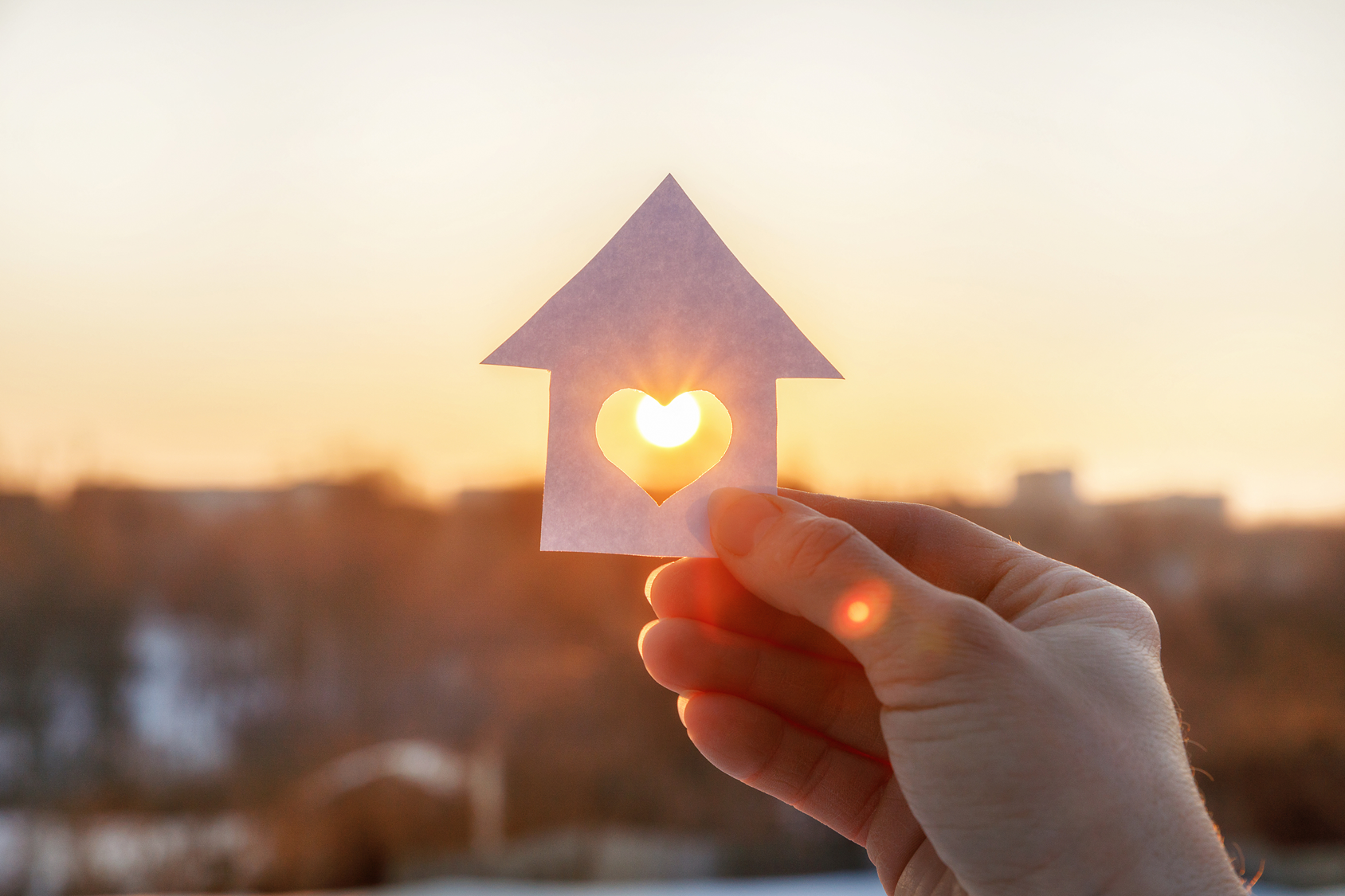 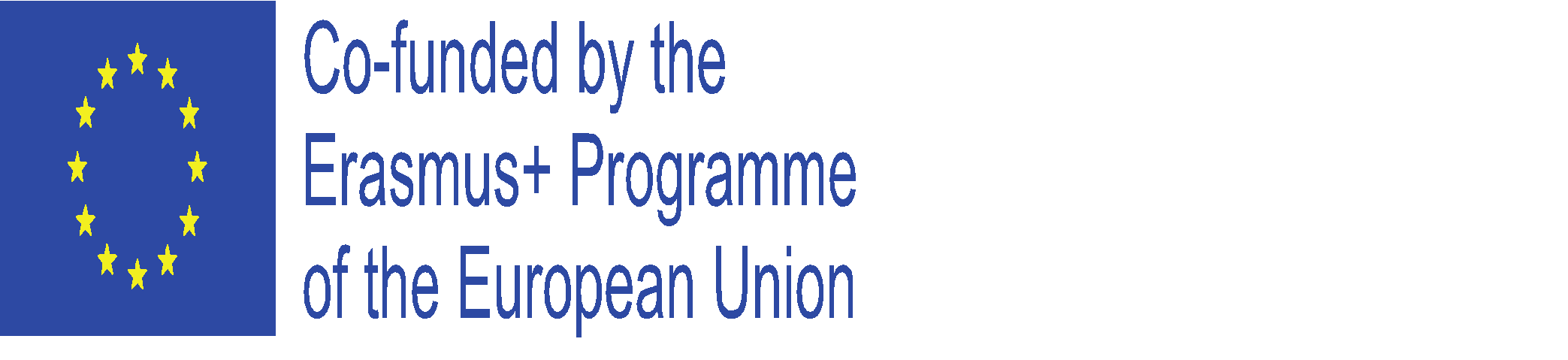 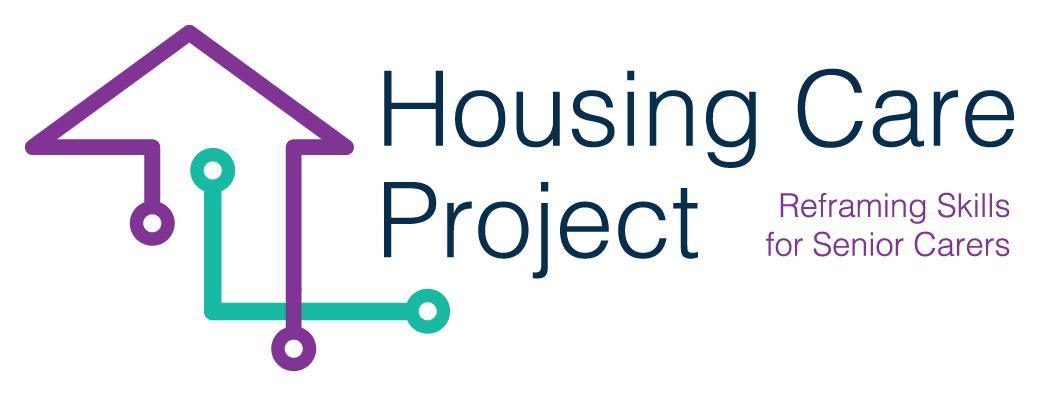 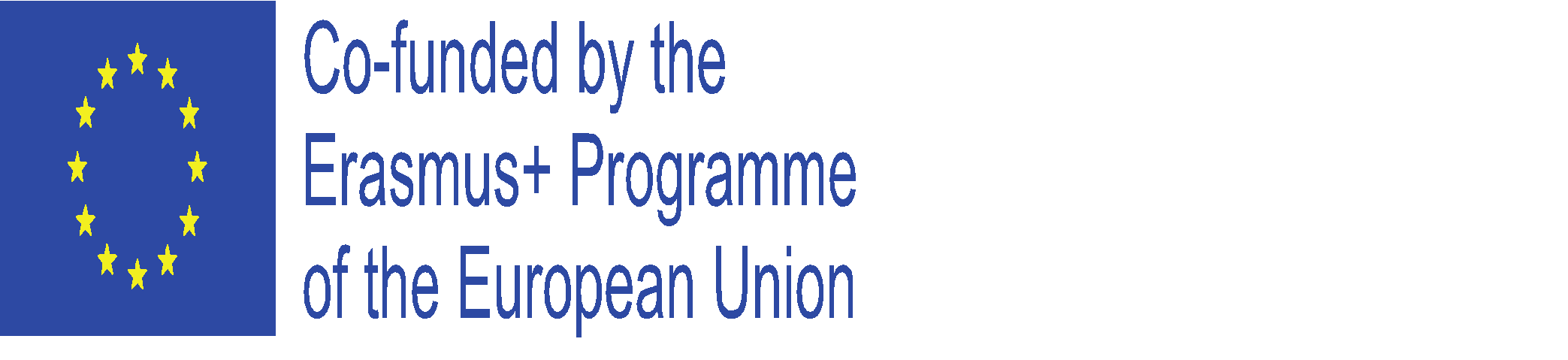 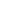 Descubrir la necesidad de la tecnología (¿de quién es la necesidad y qué resolverá?).Encontrar juntos el objetivo. Descubrir cualquier obstáculo para el aprendizaje o la consecución del objetivo.Utilizar metodología que tengan como objetivo descubrir sus dudas y la escucha activa.Repetir las veces que sea necesarioAplique el plan de estudio para planificar, probar y ajustar.Pregúntate: ¿Enseño algo a alguien o hago algo por alguien?Cumplir con el GDPR (Ley de protección de datos). Piense en la ética y en la solución de la tareaDebate con los compañeros, un lugar perfecto para aprender uno de otros. Sin práctica, nadie se convierte en el campeón del mundo. 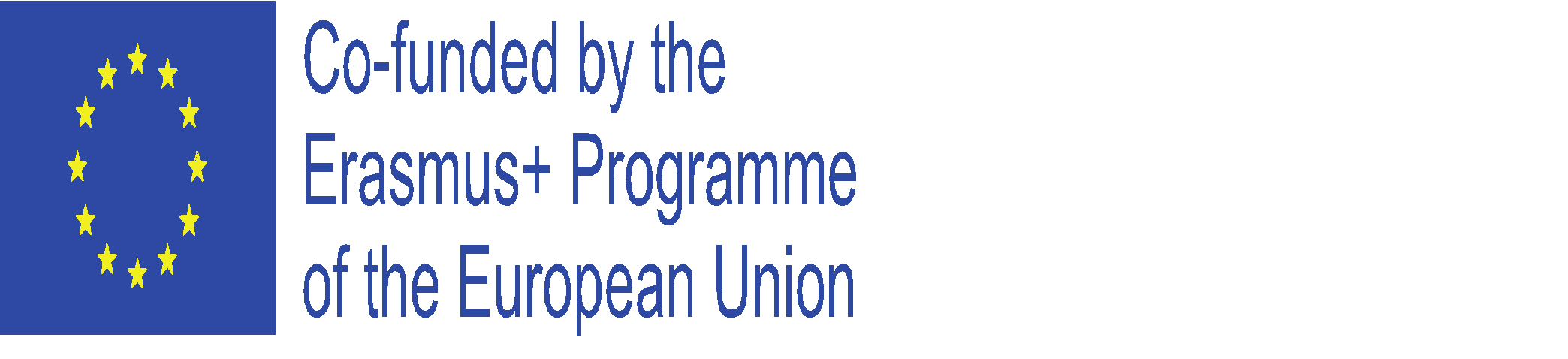 